   MIĘDZYSZKOLNY OŚRODEK SPORTOWY KRAKÓW-WSCHÓD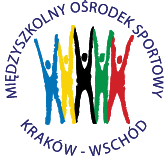 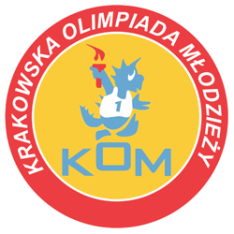 Adres: Centrum Rozwoju Com Com Zoneul. Ptaszyckiego 6 – P 09,  31 – 979 Krakówtel/fax: 12 685 58 25,   email:  biuro@kom.krakow.plwww.kom.krakow.plKraków, 3.03.2016r.KOMUNIKATDotyczy: Igrzyska Młodzieży Szkolnej w ramach KOM w Narciarstwie Alpejskim.Termin i miejsce:  14.03.2016 /poniedziałek/ – wyciąg narciarski w KluszkowcachWyjazd na zawody zorganizowany – autokary dla zawodników i opiekunówPlanowany przebieg zawodów:• godzina 9.30 – 10.00 	– weryfikacja, wydawanie numerów startowych• godzina 10.10-10.20 	-  omówienie przebiegu zawodów i pokazanie trasy• około godziny 10.30 	–  przejazdy dziewcząt grupa klas III – IV• około godziny 11.00 	–  przejazdy dziewcząt grupa klas V-VI• około godziny 11.30 	–  przejazdy chłopców grupa klas III – IV• około godziny 12.00 	–  przejazdy chłopców grupa klas V – VI• około godziny 13.00	-  zakończenie zawodów, wręczenie nagród.Uwaga: czas przejazdów i zakończenia może ulec zmianie w zależności od ilości zgłoszonych uczestników.Uczestnictwo: Prawo udziału mają uczniowie szkół podstawowych w dwóch grupach wiekowych:- I grupa – uczniowie klas III – IV (osobno kategoria dziewcząt i chłopców) – ur. 2005-2006- II grupa – uczniowie klas V – VI (osobno kategoria dziewcząt i chłopców) – ur. 2003-2004Szkoła może zgłosić do zawodów maksymalnie 3 dziewczyny i maksymalnie 3 chłopców.UWAGA!!! TO JEST ŁĄCZNIE 6 OSÓB W OBU GRUPACH!!! Każdy uczeń musi posiadać aktualną legitymację szkolną.Sposób przeprowadzenia zawodów : 1 przejazd slalomu giganta na tej samej trasie dla dziewcząt i chłopców - czas mierzony elektronicznie.Klasyfikacja:- indywidualna:	 oddzielnie dla dziewcząt i chłopców w każdej z grup na podstawie uzyskanego czasu przejazdu,- zespołowa:	 oddzielnie dla dziewcząt i chłopców /na podstawie ilości punktów za zajęte miejsca przez 3 najlepszych zawodników/czek z danej szkoły z obu grup startowych – decyduje suma punktów (1msc – 21pkt , 2msc – 20pkt, 3msc – 19 punktów itd. do miejsca 20 za które zawodnik otrzymuje 2pkt. Wszyscy pozostali sklasyfikowani poniżej 20 miejsca otrzymują po 1pkt. . O wyższym miejscu decyduje większa liczba sumy punktów uzyskanych przez trzech najlepszych zawodników z danej szkoły. W przypadku uzyskania przez szkoły takiej samej ilości punktów o wyższym miejscu decyduje wyższe miejsce indywidualnie sklasyfikowanego zawodnika.UWAGA! Do klasyfikacji drużynowej będą brane pod uwagę tylko te szkoły, które wystawią minimum 3 zawodników !Nagrody: 	- indywidualnie: 	za zajęcie miejsc I-III statuetki, I-VI dyplomy                                	- zespołowe: 	za zajęcie miejsc I-III medale, I-III puchary, I – IV dyplomy.Zgłoszenia: Potwierdzenie udziału w zawodach z listą imienną uczestników, zawierającą imię i nazwisko, rocznik startującego, nazwisko opiekuna i nazwę szkoły oraz informację czy szkoła korzystać będzie z zorganizowanego transportu należy OBOWIĄZKOWO przesłać na adres organizatora email: biuro@kom.krakow.pl   do dnia 10 marca do godz. 14.00.Zgłoszenia po wyznaczonym terminie nie będą uwzględniane! Chodzi o transport i pomiar elektroniczny!Sprawy organizacyjne: Każdy startujący zawodnik dokonuje na miejscu jednorazową wpłatę za korzystanie   z wyciągu w wysokości 30 złotych oraz 10zł kaucja- oddawana przy zwrocie karnetów. Otrzymany w tej kwocie karnet jest ważny na 4 godziny jazdy. Nie ma zwrotów za karnety. Wszyscy uczestnicy mają zapewnioną herbatę. Organizator nie przewiduje startów PK. Start zawodników obowiązkowo w kaskach !